Na temelju članka 43. Statuta Općine Matulji („Službene novine Primorsko - goranske županije“, broj: 26/09 , 38/09, 17/14. 29/14, 4/15 – pročišćeni tekst 39/15 i 07/18), članka 29. Odluke o izvršavanju Proračuna Općine Matulji za 2021. godinu („Službene novine Primorsko - goranske županije“, broj: 41/20), i članka 7. Pravilnika o utvrđivanju kriterija, mjerila i postupaka za odobravanje financiranja udruga i drugih organizacija civilnog društva iz Proračuna Općine Matulji („Službene novine Primorsko-goranske županije“ broj 20/16), Općinski načelnik Općine Matulji, donosi ODLUKU o raspodjeli financijskih sredstava za financiranje javnih potreba u 2021. godini za područje obrazovanja, kulture i socijalne skrbiNa temelju prijava pristiglih na Javni natječaj za financiranje programa / projekata / manifestacija koje provode udruge i druge organizacije civilnog društva, sredstvima proračuna Općine Matulji za 2021. godinu raspoloživa sredstva Proračuna Općine Matulji se raspoređuju prema pojedinim područjima kako slijediPodručje obrazovanja – planirana sredstva za raspodjelu 27.000,00 kn na poziciji Proračuna za 2021.godinu broj 20.81Područje kulture – planirana sredstva za raspodjelu iznose 320.000,00 kn na poziciji Proračuna za 2021. godinu broj 6.16Područje socijalne skrbi – planirana sredstva za raspodjelu iznose 35.000,00 kn na poziciji Proračuna za 2021. godinu broj 25 – 10.000 kn i broj 25.2 – 25.000 knSukladno članku 27. Pravilnika o utvrđivanju kriterija, mjerila i postupaka za odobravanje financiranja udruga i drugih organizacija civilnog društva iz Proračuna Općine Matulji („Službene novine Primorsko-goranske županije“ broj 20/16), sa svim korisnicima kojima su odobrena financijska sredstva za provedbu projekta, programa i/ili manifestacije, Općina Matulji će u roku od 30 dana od dana donošenja Odluke o raspodjeli financijskih sredstava  potpisati ugovor o financiranju programa/projekata/manifestacija.Ova Odluka objaviti će se na web stranici Općine Matulji.                                                                                                              Općinski načelnik    Općine Matulji:                                                                                                                                Vedran Kinkela 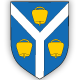 OPĆINA MATULJIOpćinski načelnikOPĆINA MATULJIOpćinski načelnikKLASA:  612-01/21-01/0001URBROJ: 2156/04-03-01-6-21-0012Matulji, 18.06.2021. KLASA:  612-01/21-01/0001URBROJ: 2156/04-03-01-6-21-0012Matulji, 18.06.2021. RED. BRPODNOSITELJ ZAHTJEVANAZIV PROJEKT /PROGRAMA / MANIFESTACIJEIZNOS FINANCIJSKE POTPORE1.Planinarsko društvo „Lisina“ Matulji, Trg M.Tita 11, MatuljiUpoznaj svoju domovinu i susjedeLisinski put27.000UKUPNOUKUPNOUKUPNO27.000 knRED. BRPODNOSITELJ ZAHTJEVANAZIV PROJEKT /PROGRAMA / MANIFESTACIJEIZNOS FINANCIJSKE POTPORE1.Foliot-Centar za djecu i mlade Matulji, Kastavska cesta 4, MatuljiŠkolska godina u Foliotu-Plesne radionice, jezične radionice, dramske radionice i kreativne radionice80.000 kn2.KUD Učka Matulji, Trg M.Tita 11, MatuljiUniformeBožićna harmonija 2021.„Zemlja sunca ,zemlja sna“45.000 kn3.Udruga Društvo Frlanija pakal – Babulini (Klapa Skalin), Frlanska cesta 14a, MatuljiLjetni koncert Klape SkalinBožićni koncert Klape Skalin - Ispraćaj Stare godineMeđunarodno natjecanje pjevačkih ansambla44.000 kn4.Udruga Domoljub 1909, Rukavac 60, RukavacJubilarna (Prohujalo za vihoron - Od Lisinskega vetra do Oskara)34.000 kn5.Udruga inovatora u području intelektualnog vlasništva „Interinova“-Matulji, Mučići 46, JurdaniDobar dan keramikaVirtualna izložba "Mars"IV festival keramike "Matuljska kolajnica"Virtualna izložba "Voda"28.500 kn6.Likovna udruga Matulji, Cesta za Osojnaki 12, MatuljiRad likovne udruge Matulji 5 Izložbi (Proljeće, Naš kraj, Jesen, Božić, izložba predmeta od keramike u suradnji s Interinovom)17.000 kn7.Udruga mladih Veli Brgud, Veli Brgud 62, JurdaniBrgud po starinski21.000 kn8.Udruga za očuvanje čakavskog govora Beseda, Diraki 5, RijekaTiskanje knjige Josipa Orlanda Hrvatsina, Pasjak i okoli“-jezično-etnološka baština5.000 kn9.Udruga „Brgujski zvončari i mačkare“, Veli Brgud 62, JurdaniFotomonografija brgujskih zvončari i mačkar12.000 kn10.Rodoslovni centar Kastavštine i Liburnije, Branka Laginje 8, MatuljiSkeniranje i obrada crkvenih knjiga Istarskog dijela Ćićarije u cilju dopune rodoslovnih podataka za Kastavštinu i Liburniju12.500 kn11.Udruga čakavski senjali, Brnini 27, KastavTradicijska kultura zapadne Kastavštine Ive Jardasa3.000 kn12.Istra film, Brdo 7 A, Rijeka5. History film festival14.000 kn13.Planinarsko društvo „Opatija“, M. Tita 42, OpatijaTisak monografije Sedamdeset godina planinarskog društva „Opatija“4.000 knUKUPNOUKUPNOUKUPNO320.000 knRED. BRPODNOSITELJ ZAHTJEVANAZIV PROJEKT /PROGRAMA / MANIFESTACIJEIZNOS FINANCIJSKE POTPORE1.Udruga osoba sa mišićnom distrofijom PGŽ, Milutina Barača 22b, RijekaMobilnost za bolju budućnost1.000 kn2.Udruga gluhih i nagluhih PGŽ, V.C.Emina 9, RijekaRedovna djelatnost udruge gluhih i nagluhih PGŽ u 2021.godini1.000 kn3.Društvo tjelesnih invalida grada Rijeke, Ivana Ćikovića Belog 8 a, RijekaCentar za podršku osobama s invaliditetom u zajednici3.000 kn4.Udruga udomitelja djece PGŽ "Damdom", Vozišće 5, ViškovoPersonalizirana slikovnica - Budi moja sestra/moj brat"2.000 knUkupno pozicija 25Ukupno pozicija 25Ukupno pozicija 257.000 kn5.Udruga liječenih alkoholičara "Matulji", Trg M. Tita 11, MatuljiBiram apstinenciju25.000 knUkupno pozicija 25.2Ukupno pozicija 25.2Ukupno pozicija 25.225.000 knUKUPNO SOCIJALNA SKRBUKUPNO SOCIJALNA SKRBUKUPNO SOCIJALNA SKRB32.000 kn